Проект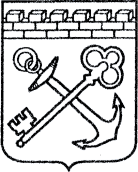 АДМИНИСТРАЦИЯ ЛЕНИНГРАДСКОЙ ОБЛАСТИКОМИТЕТ ПО КУЛЬТУРЕ ЛЕНИНГРАДСКОЙ ОБЛАСТИПРИКАЗ«___»____________2016 г.                                                      №_______________                                                 г. Санкт-ПетербургО включении выявленного объекта культурного наследия"Жилой дом – бывший дом Шаровой, впоследствии Кирилловой", расположенного по адресу: Ленинградская область, Волховский район,  г. Новая Ладога, проспект Карла Маркса, д. 28/1,в единый государственный реестр объектов культурного наследия (памятников истории и культуры) народов Российской Федерации,об утверждении границ территории и установлении предмета охраны объекта культурного наследия В соответствии со ст. 3.1, 9.2, 18, 33 Федерального закона от 25 июня           2002 года № 73-ФЗ «Об объектах культурного наследия (памятниках истории и культуры) народов Российской Федерации», на основании акта государственной историко-культурной экспертизы, выполненного   ОАО «Межрегиональный центр независимой историко-культурной экспертизы» (аттестованный эксперт Борисенко Е.П.), п р и к а з ы в а ю :Включить выявленный объект культурного наследия в единый государственный реестр объектов культурного наследия (памятников истории и культуры) народов Российской Федерации в качестве объекта культурного наследия регионального значения "Жилой дом с лавками и гостиницей, XVIII - XIX вв.", расположенного по адресу: Ленинградская область, Волховский район, г. Новая Ладога, проспект Карла Маркса, д. 28/1.Утвердить границы территории объекта культурного наследия регионального значения "Жилой дом с лавками и гостиницей, XVIII - XIX вв.", расположенного по адресу: Ленинградская область, Волховский район, г. Новая Ладога, проспект Карла Маркса, д. 28/1, согласно приложению № 1 к настоящему приказу.Установить предмет охраны объекта культурного наследия регионального значения "Жилой дом с лавками и гостиницей, XVIII - XIX вв.", расположенного по адресу: Ленинградская область, Волховский район, г. Новая Ладога, проспект Карла Маркса, д. 28/1, согласно  приложению № 2.Исключить объект "Жилой дом – бывший дом Шаровой, впоследствии Кирилловой" из перечня выявленных объектов культурного наследия, расположенных на территории Ленинградской области, утвержденного приказом комитета по культуре Ленинградской области от 01 декабря 2015 года № 01-03/15-63.Пункт 36 акта постановки на первичный учет вновь выявленных объектов, представляющих историко-культурную ценность в Волховском районе Ленинградской области № 3-2 от 11 мая 1989 года считать утратившим силу.Отделу по осуществлению полномочий Ленинградской области в сфере объектов культурного наследия департамента государственной охраны, сохранения и использования объектов культурного наследия комитета по культуре Ленинградской области обеспечить внесение сведений об установлении границ территории и предмета охраны объекта культурного наследия регионального значения "Жилой дом с лавками и гостиницей, XVIII - XIX вв." в единый государственный реестр объектов культурного наследия (памятников истории и культуры) народов Российской Федерации.Настоящий приказ вступает в силу со дня его официального опубликования.Контроль за исполнением настоящего приказа возложить на заместителя начальника департамента государственной охраны, сохранения и использования объектов культурного наследия комитета по культуре Ленинградской области.Председатель комитета по культуре							                 Е.В. Чайковский                                                                                                              Приложение 1к Приказу комитета по культуре                                                                                                                 Ленинградской области от «__» ________ 2016 г. № ____Границы территории объекта культурного наследия "Жилой дом с лавками и гостиницей, XVIII - XIX вв.", расположенного по адресу: Ленинградская область, Волховский район, г. Новая Ладога, пр. Карла Маркса, д. 28/1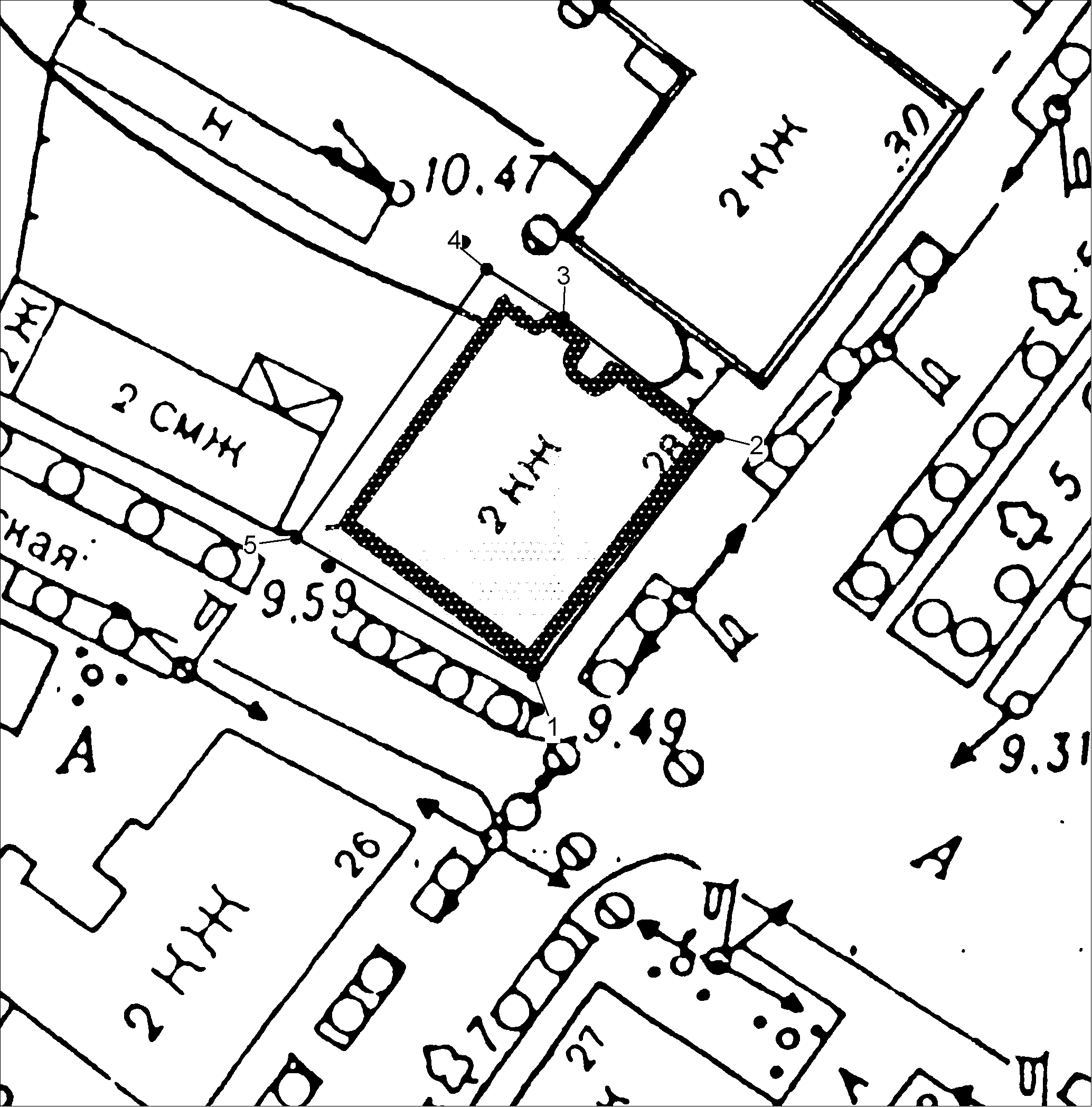 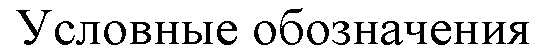 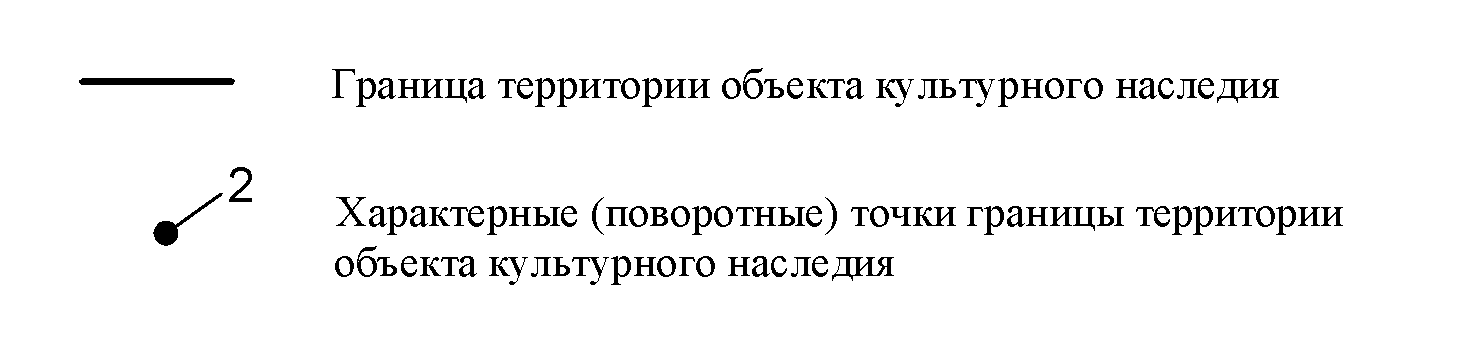 Описание границ территории объекта культурного наследия "Жилой дом с лавками и гостиницей, XVIII - XIX вв.", расположенного по адресу: Ленинградская область, Волховский район, г. Новая Ладога, пр. Карла Маркса, д. 28/1Точка 1 расположена на южном углу здания. Граница территории объекта культурного наследия совпадает с границей земельного участка, зарегистрированного в земельном кадастре за № 47:11:0101026:48.От точки 1 до точки 2 на северо-восток (здесь и далее по границе земельного участка № 47:11:0101026:48) - 23,88 м; далее до точки 3 на северо запад - 16,74 м; далее до точки 4-6,35 м; далее до точки 5 - 26,34 м; далее до точки 1 - 21,58 м.Координаты поворотных точек границ территорииобъекта культурного наследия "Жилой дом с лавками и гостиницей, XVIII - XIX вв.", расположенного по адресу: Ленинградская область, Волховский район, г. Новая Ладога,пр. Карла Маркса, д. 28/1Режим использования территории объекта культурного наследия"Жилой дом с лавками и гостиницей, XVIII - XIX вв.", расположенного по адресу: Ленинградская область, Волховский район, г. Новая Ладога,пр. Карла Маркса, д. 28/1          Режим использования земельного участка в границах территории объекта культурного наследия предусматривает сохранение объекта культурного наследия – проведение работ, направленных на обеспечение физической сохранности объекта культурного наследия, а так же выполнение требований Федерального закона от 25.06.2002 № 73-ФЗ «Об объектах культурного наследия (памятниках истории и культуры) народов Российской Федерации в части установленных ограничений к осуществлению хозяйственной деятельности в границах территории объекта культурного наследия.На данной территории запрещается:ведение хозяйственной деятельности, не связанной с сохранением объекта культурного наследия, в том числе размещение вывесок, рекламы, навесов;проведение земляных, строительных, мелиоративных и иных работ, не связанных с работами по сохранению объектов культурного наследия или его отдельных элементов, сохранением историко-градостроительной или природной среды объекта культурного наследия; строительство временных зданий и сооружений, не связанных с жизнедеятельностью здания, искажающих восприятие объекта культурного наследия;использование пиротехнических средств и фейерверков;создание разрушающих вибрационных нагрузок динамическим воздействием на грунты в зоне их взаимодействия с памятником.На данной территории разрешается:проектирование и проведение работ по сохранению объекта культурного наследия, не нарушающие целостности территории и предмета охраны объекта культурного наследия;проведение работ по приспособлению объекта культурного наследия, не нарушающих предмета охраны;проведение работ по благоустройству земельного участка, расположенного в границах территории объекта культурного наследия, с учетом вида использования данной территории и формирования условий благоприятного зрительного восприятия объекта культурного наследия: разбивка дорожек, озеленение территории, разбивка цветников;воссоздание утраченных историко-культурных элементов ландшафта и градостроительной среды, в том числе исторических зданий, сооружений и элементов планировки по специально выполненным проектам на основании комплексных историко-градостроительных, архивных, археологических и т.д. исследований;установка информационных знаков размером не более 0,8х1,2м в местах, не мешающих обзору объекта культурного наследия;применение при благоустройстве и оборудовании территории традиционных материалов – дерево, камень, кирпич, в покрытиях, малых архитектурных формах, исключая контрастные сочетания и яркую цветовую гамму. Приложение 2к Приказу комитета по культуре                                                                                                             Ленинградской области от «__» ______ 2016 г. № ______Предмет охраны объекта культурного наследия "Жилой дом с лавками и гостиницей, XVIII - XIX вв.", расположенного по адресу: Ленинградская область, Волховский район, г. Новая Ладога, пр. Карла Маркса, д. 28/1Градостроительные характеристики:•	Композиционная значимость (роль) здания в структуре городского пространства: формирует одну из главных площадей города;•	Местоположение здания на земельном участке;•	Объемно-пространственная композиция и силуэтные характеристики:характерные точки визуального восприятия здания и композиционно взаимосвязанного с ними окружения городской застройки; форма и высотные отметки кровли, в том числе утраченного т- образного мезонина в 4 оси на главном фасаде и в 3 оси на южный и западный фасады.Архитектурные характеристики:•	Местоположение и форма оконных и дверных проемов, за исключением проемов мезонина;•	Композиция и оформление фасадов:местоположение и форма утраченного при последнем ремонте карниза; трехчастное деление главного фасада лопатками; о лопатки на южном фасаде здания;местоположение и форма тянутых наличников второго этажа;междуэтажный пояс восточного и южного фасадов, состоящий из профильного карниза и подоконной полочки простого профиля;междуэтажный карниз•	Форма и местоположение утраченного аттика над фасадом объема лестничной клетки на главном фасаде:форма и декоративное убранство утраченных при последнем ремонте фрагментов аттика;•	Форма, местоположение и конструкция балкона главного фасада;Форма, материал и местоположение кронштейнов балкона;Форма и материал ограждения балкона;•	Виды отделки фасадной поверхности: штукатурка, окраска;•	Пространственно-планировочная структура интерьеров в пределах капитальных стен Конструктивные и материаловедческие характеристики:•	Строительный материал: красный глиняный кирпич, известняк.Обозначение(номер)характернойточкиКоординаты характерных точек в местной системе координат МСККоординаты характерных точек в местной системе координат МСККоординаты характерных точек в местной системе координат (МСК-47, зона 2)*Координаты характерных точек в местной системе координат (МСК-47, зона 2)*Обозначение(номер)характернойточкиДолгота, мШирота, мДолгота, мШирота, м (У)12233Точка № 115 083,4210 118,562 326 022,85455 654,39Точка № 215 097,6210 137,762 326 037,05455 673,59Точка № 315 084,0110 147,512 326 023,44455 683,34Точка № 415 078,5710 150,782 326 018,00455 686,61Точка № 515 064,3310 128,622 326 003,76455 664,45